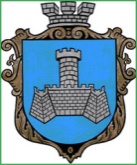 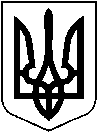 ХМІЛЬНИЦЬКА МІСЬКА РАДАВІННИЦЬКОЇ ОБЛАСТІВиконавчий комітетУКРАЇНАР І Ш Е Н Н Явід “     ”  жовтня 2023 р                                                                           №  Про розгляд заяви громадянки  Б О  П , неповнолітнього  П  В  щодо  припинення іншогоречового права, права орендиземельної ділянки                Розглянувши заяви громадянки Б  О П , неповнолітнього Б  П В ,  місце проживання яких зареєстроване за адресою:  Вінницька область,     с.  , вул.   будинок 4  та  відповідні документи  щодо надання дозволу  на зняття відомостей про державну реєстрацію права оренди земельної ділянки кадастровий номер   ТОВ «Хмільницьке», яка належить  неповнолітньому  Б Є О ,   р.н. та  малолітньому Б  Є  О ,   р.н., у зв’язку із закінченням договору оренди №894 від 01.08.2016 року,   взявши до уваги пропозицію комісії з питань захисту прав дитини від 19.09.2023 р. №22/1, керуючись   Сімейним кодексом України,  Цивільним кодексом України, ст.17 Закону України «Про охорону дитинства», ст. ст. 34, 59 Закону України „Про місцеве самоврядування в Україні”, виконавчий комітет міської ради вирішив:1. Надати дозвіл громадянці  Б  О П , неповнолітньому Б П В  на вчинення дій  щодо припинення  права оренди земельної ділянки кадастровий номер   ТОВ «Хмільницьке», яка належить  н   Б Є О ,   р.н. та  малолітньому Б Є О ,   р.н.2.  Контроль за виконанням цього рішення  покласти на заступника міського голови з питань діяльності виконавчих органів міської ради Сташка А.В. Міський голова                                                                   Микола ЮРЧИШИН